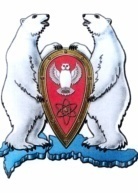 
СОВЕТ ДЕПУТАТОВМУНИЦИПАЛЬНОГО ОБРАЗОВАНИЯГОРОДСКОЙ ОКРУГ «НОВАЯ ЗЕМЛЯ»(пятого созыва)Пятнадцатая сессияРЕШЕНИЕ26 марта 2019 г.                                                                                                       № 107О внесении изменений и дополнений в Положение «О проведении аттестации муниципальных служащих в муниципальном образовании городской округ «Новая Земля» и критериев оценки качества исполнения муниципальными служащими должностных обязанностей»       Руководствуясь Законом Архангельской области от 27.09.2006 № 222-12-ОЗ «О правовом регулировании муниципальной службы в Архангельской области», Уставом муниципального образования «Новая Земля» от 20.04.2012 № 02,Совет депутатов РЕШАЕТ:Внести в Положение «О проведении аттестации муниципальных служащих в муниципальном образовании городской округ «Новая Земля» и критериев оценки качества исполнения муниципальными служащими должностных обязанностей» от 19.03.2010 № 191 (ред. от 19.11.2012 № 63, 22.03.2018 № 79),следующие изменения:В подпункте 3 пункта 2.14 Положения слово «образование» заменить словами «профессиональное образование»;В подпункте 5 пункта 2.14 Положения слова «к профессиональным знаниям и навыкам» заменить словами «к знаниям и умениям».Дополнить пункт 4.4 Положения  абзацем вторым следующего содержания:«Установить проведение аттестации муниципальных служащих с 01 января 2019 года в форме тестирования и собеседования.».Настоящее решение подлежит опубликованию в газете «Новоземельские вести», размещению на официальном сайте городского округа «Новая Земля» в информационно-телекоммуникационной сети «Интернет».Настоящее решение вступает в силу со дня его официального опубликования.Глава муниципального образования«Новая Земля»_________________  Ж.К. Мусин Председатель Совета депутатов муниципального образования  «Новая Земля»         ________________  Л.В. Марач